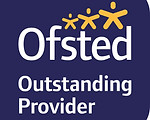 Application FormName of ChildDate of birthName of Parent(s)Name of Parent(s)Address PostcodeMobile Email (please print clearly)Additional Needs (incl. SEN)Please fill in below the term you would wish to start e.g September 20XX, which sessions you are interested in and which days.Please fill in below the term you would wish to start e.g September 20XX, which sessions you are interested in and which days.Please fill in below the term you would wish to start e.g September 20XX, which sessions you are interested in and which days.Please fill in below the term you would wish to start e.g September 20XX, which sessions you are interested in and which days.Please fill in below the term you would wish to start e.g September 20XX, which sessions you are interested in and which days.Please fill in below the term you would wish to start e.g September 20XX, which sessions you are interested in and which days.Please fill in below the term you would wish to start e.g September 20XX, which sessions you are interested in and which days.Please fill in below the term you would wish to start e.g September 20XX, which sessions you are interested in and which days.Preferred date to start nurseryPreferred Sessions(we cannot guarantee these but will do our best to accommodate)MondayTuesdayWednesdayWednesdayThursdayThursdayFridayFull Day9-15am – 3.45pmSession9-15am – 12.15pm and 12.45pm – 3.45pmMorning session +Lunch 9.15am – 1.15pm